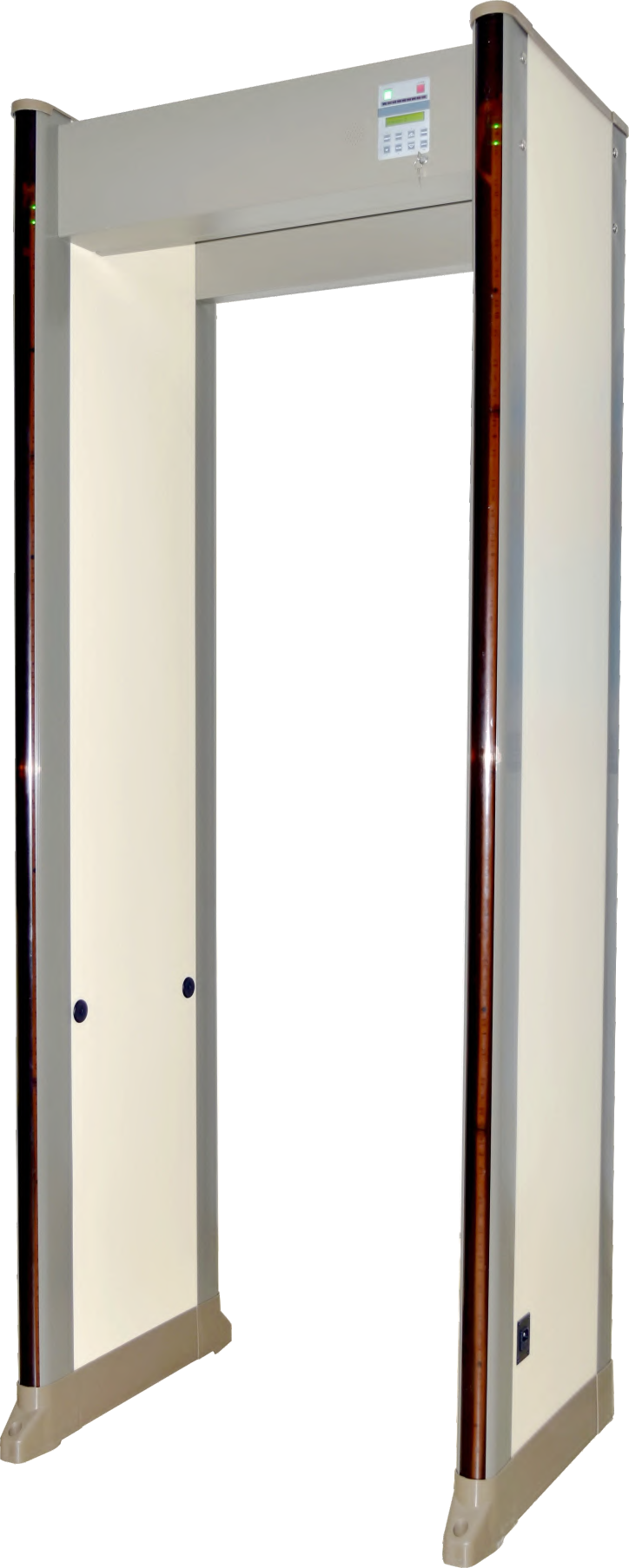 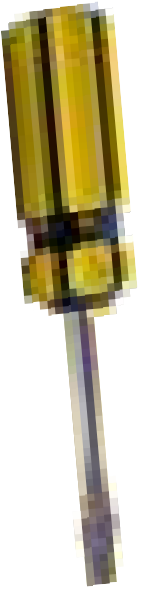 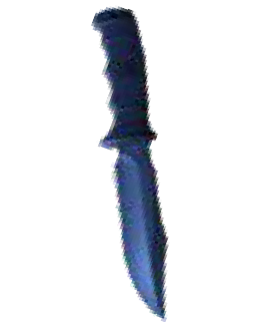 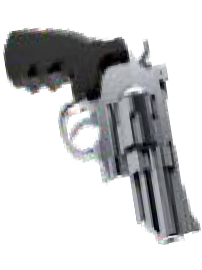 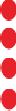 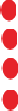                 Çoklu marka uyumluluğu Diğer mevcut birimleri değiştirmek zorunda kalmadan mevcut güvenlik kontrol noktalarına eklenebilir. Birden fazla kanal ve 100 seçilebilir  çalışma frekansları içerir.Optimum Performans Güvenlik denetimi gerektiren yerler olan havaalanları, adliyeler, hapishaneler, okullar, tesisler, özel etkinlikler, toplu taşıma ve diğer ihtiyaçları karşılamak için bilimsel olarak tasarlanmıştır.Algılama PerformansıCihaz demir ve demir dışı silah gibi metalleri doğru algılayarak hedef noktasından tespit etmektedir.Kurcalamaya Dayanıklı Çift erişim koruması bulunmaktadır.Bir tuş kilidi  ve iki seviye erişim kodu ile tüm ayarlar korunur. Daha fazla güvenlik, fiziksel kablolara, konnektörlere ve elektronik parçalara yetkisiz erişimi engelleyen bir dolap kilidi ile sağlanır.Bobin TasarımıGeliştirilmiş bobin tasarımı, şekil veya yönelimden   bağımsız olarak en küçük metallerin algılanmasını sağlar.İlerleme Hızıİlerleme hızı Cihaz ayrıca sembollü pacing ışıklarına sahiptir Zamanlanmış hassasiyet için “Bekleyin” veya ”Devam”.Sağlık HizmetiDedektör kalp pili takan kişi, hamile kadınlar, manyetik ortamlar vb. için zararsızdır.DSP İşlemeDijital Sinyal İşlemci (DSP) tabanlı, cihaz daha fazla hassasiyet, gürültü bağışıklığı, metal ayırma, algılama tekdüzeliği ve genel ürün güvenilirliği sunar. Cihaz kesin olarak vücudun sol, orta ve sağ tarafını baştan ayağa hedefler.Güçlü Parazit Önleme PerformansıGelişmiş analog ve dijital filtreleme ile cihaz, algılama doğruluğunu sağlamak için ortamdan gelebilecek potansiyel elektrik parazitlerini ortadan kaldırır. Bu, röntgen sistemlerinin ve cihazın birbirine yakın (30CM) yerleştirilmesini sağlar.Uluslararası Güvenlik StandartlarıCE (EMC, LVD), ROHS.FCC dahil olmak üzere dünyanın standart test sertifikalarını karşılar.Yasal Bilgiler: PS-300C, P.R.C. ve elektromanyetik güvenlik için uluslararası yasal gereklilikler. Kapsamlı araştırmalar, MARS TELSİZ ürünlerinin hamilelik, tıbbi cihazlar (kalp pilleri gibi) veya manyetik kayıt ortamları üzerinde olumsuz etkileri olduğunu belirten hiçbir bilgi bulamamıştır, ancak doktorların ve tıbbi cihaz üreticilerinin metal dedektörlerine ilişkin direktiflerine uyulmalıdır.PS-300C'nin ayrıca havalimannıı, binaları, hükümet binalarını ve ıslah tesislerini korumaya da güveniyor. 33 algılama bölgesindeki hedefleri saptamak için gelişmiş algılama özelliği ile PS-300C, dünya çapında güvenlik uzmanları için tercih edilen bir seçimdir.Dünyanın düzenli test sertifikaları standardını karşılar.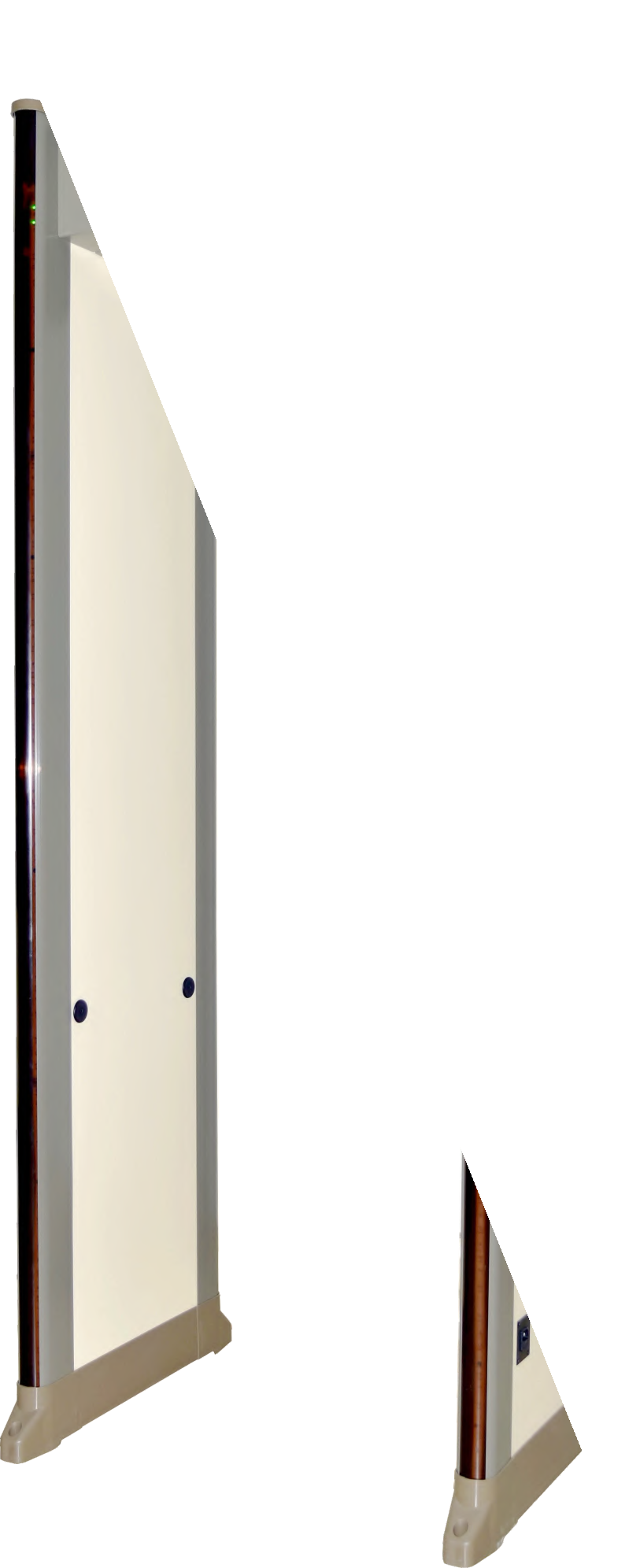 Duyarlılık0-199 arasında toplam 200 ayarlanabilir seviyeBölge Endikasyonları33 bağımsız bölgeIP43 Standartlarını KarşılarNem, yabancı madde koruması içinTepegöz Kontrol ÜnitesiTüm elektronik LCD, alarm kavgası, LED çubuk grafiği, tel maruziyetini ortadan kaldırmak için entegre dokunmatik pedler.Kurcalamaya Dayanıklı Ayarlar:Çift erişim koruması. Tüm ayarlar bir tuş kilidi ve iki seviye erişim kodu ile güvence altına alınmıştır.Bölge Hassasiyet Artışı:6 seviyeli alanda ayarlanabilir.Pil Paketi (isteğe bağlı):6-10 saatlik yedekleme mevcutGarantiİki yıl, Sınırlı parça / işçilikKanal Boyutları:Genişlik: 760mm Yükseklik: 2010 mm Derinlik: 720 mmDış Boyutlar:Genişlik: 860mm Yükseklik: 2230 mm Derinlik: 720 mmNakliye Boyutları:Kapı çerçevesi kartonu: 2280 ”730“ 190mm Ana çerçeve kartonu: 772 “280” 280 mmKargo Ağırlığı:Net ağırlık: 70 Kg                  Brüt ağırlık: 75 KgÇalışma Sıcaklıkları:-20 ° C - + 50 ° C Nem% 95 yoğuşmasız Depolama: -40 ° C - + 70 ° CHarici güç kaynağı:AC 110-240V +% 20, 50 / 60Hz. Güç tüketimi: 20W +% 10SertifikalarCE (EMC Direktifi - 2014/30 / EU ve LVD Direktifi-2014/35 / EU Alçak Gerilim), FCC (Direktif-Part15B: 2012), ROHS (Direktif-2011/65 / EU) için elektrik güvenliği ve uyumluluk gereksinimlerini karşılamaktadır.YalıtımIP 43, IEC Standardına uygundur.İnşaatÇekici çizilmeye ve dayanıklı laminant. Algılama Başlıkları ve Destek: ağır hizmet tipi alüminyum.Kontrol Çıkışları:Harici alarmları ve kontrol cihazlarını çalıştırmak için katı hal anahtarları (düşük voltajlı AC veya DC).Alarm Göstergeleri / Rastgele Alarm Özelliği33 bölge, ses seviyesi ayarlanabilir sesli ton, parlak LED görsel.